                                     Zajęcia logopedyczne- dzieci młodsze. Gr. I, II                                                         23.03.2020 r.  1.Ćwiczenia  języka Kotek- oblizujemy szeroko otwarte ustaLiczydło- mając szeroko otwartą buzię , dotykamy czubkiem języka każdego ząbka u góryPa pa - mając usta lekko rozchylone , machamy mocno wyciągniętym językiem raz do nosa, raz do brodyDżokej konik- kląskamy z szeroko otwartymi ustami2.Ćwiczenia wargCałuski- cmokamy Konik- parskamy ( wprawiamy wargi w drganie)Wyścigówka- naśladujemy jazdę samochodem ( wprawiamy wargi w drganie)Robimy śmieszne minki3. Ćwiczenia oddechoweNabieramy powietrza i przytrzymujemy je chwilę w buzi, jakbyśmy mieli w niej balonikNabieramy powietrze nosem wydychamy buźkąDmuchamy na bańki mydlane            4. Zabawy z głoską O                            „Zabawa Palec na nosek” ( czyta osoba dorosła, ilustruje ruchem, a dzieci  naśladują)                      Palec na nosek, palec na ucho                     Poklep się lekko ręką po brzuchu                     Popatrz za siebie w lewo i w prawo                     Podskocz trzy razy , ale tak żwawo                     Usiądź na chwilę , weź głęboki wdech                   I niech cię ogarnie radosny śmiech.4.  Pokoloruj obrazek i nazwij znajdujące się na nim rzeczy. 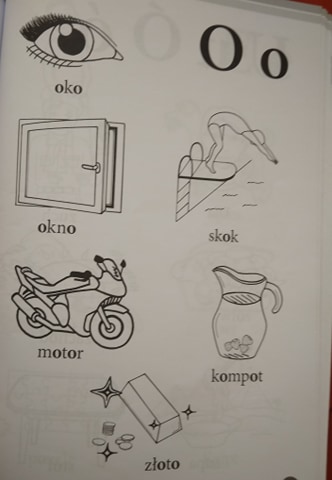 Źródło: : „ Głoska , sylaba, słowo”- A. Kiepiela – Koperek.